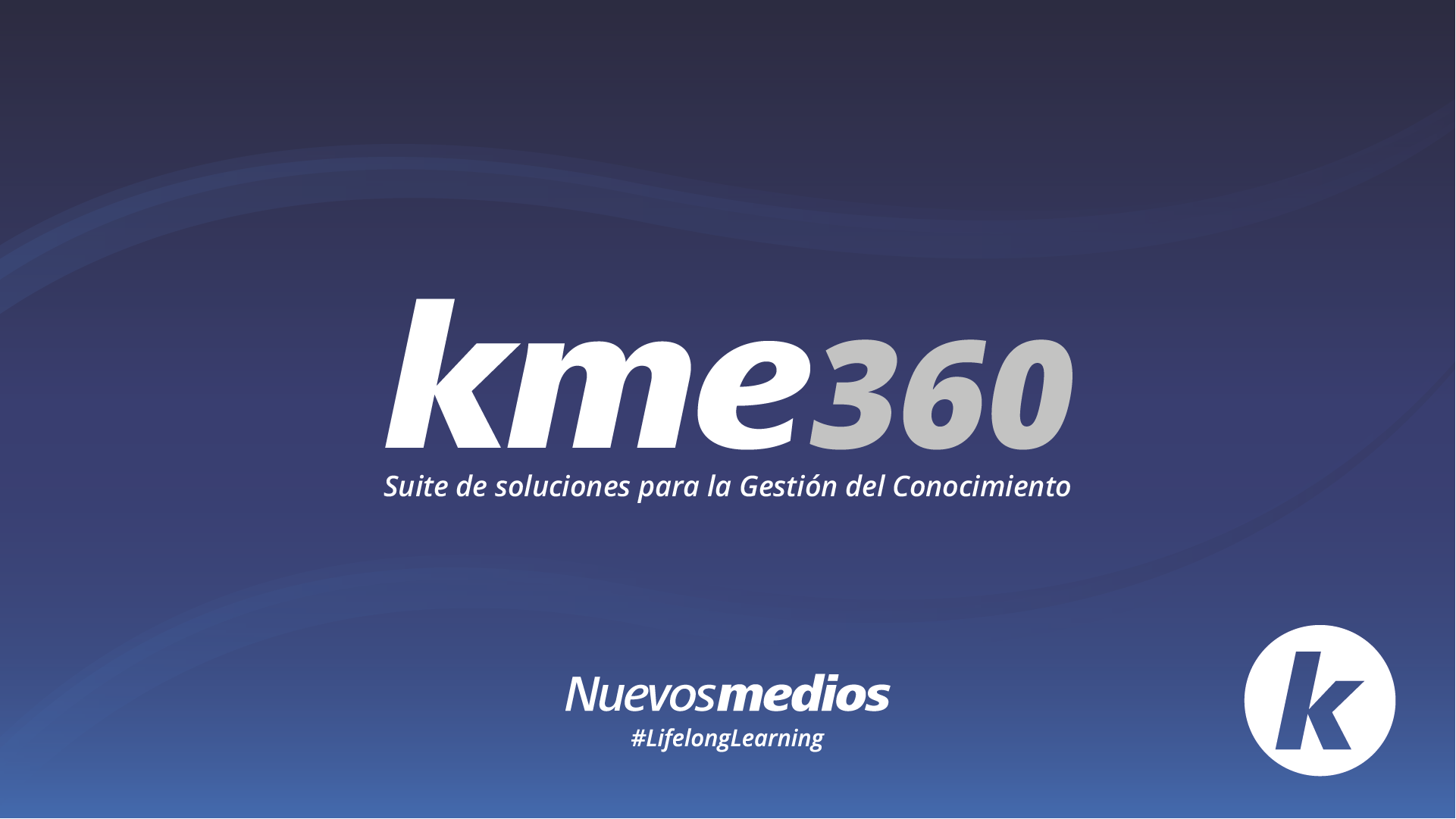 Notificación de inscripción
Versión 1Bienvenido al curso [Nombre de curso]Has quedado registrado en el curso:
[Nombre de curso]

Puedes ingresar al curso en la sección de Mis Cursos del [Nombre del Campus o Plataforma Virtual] teniendo en cuenta las fechas de vigencia:
Fecha de inicio: 
Fecha de cierre:

Recuerda que para ingresar a la plataforma tu usuario es: %username% → Si olvidaste tu contraseña puedes restablecerla: Cómo restablecer mi contraseña.
_____________Ten en cuenta que la modalidad del curso es 100% virtual y está habilitado las 24 horas del día en las fechas establecidas, lo que te facilitará el acceso de acuerdo con tu agenda. Para conocer las actividades detalladas del curso puedes consultar la Guía didáctica adjunta.
¡IMPORTANTE! Para que puedas desarrollar el curso sin inconvenientes te invitamos a realizar el diagnóstico técnico de la plataforma y en caso de que te haga sugerencias, seguir sus instrucciones para hacer las respectivas actualizaciones en tu equipo. Ver Cómo usar el diagnóstico técnico de KME.Ten presente conectarte desde tu equipo y desde una conexión a internet sin restricciones como la red de tu hogar. 
En caso de requerir soporte técnico para ingresar a [Nombre del Campus o Plataforma Virtual], puedes contactarnos al correo [Correo de contacto con la mesa de ayuda]Ver ejemplo en: Diseña tu estrategia digital